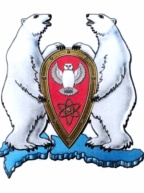 АДМИНИСТРАЦИЯ МУНИЦИПАЛЬНОГО ОБРАЗОВАНИЯ  ГОРОДСКОЙ ОКРУГ «НОВАЯ ЗЕМЛЯ»РАСПОРЯЖЕНИЕ« 24 » октября 2016 г. № 198г. Архангельск-55О подведении итогов конкурса  детских рисунков и творческих поделок	В соответствии с Программой социально-экономического развития МО ГО «Новая Земля» на 2016-2018 гг., утвержденной решением Совета депутатов МО ГО «Новая Земля» от 30.11.2015 № 224, ведомственной целевой программой МО ГО «Новая Земля» «Дети Новой Земли» на 2016 г., утвержденной постановлением администрации МО ГО «Новая Земля» от 27.10.2015 № 32, ведомственной целевой программой МО ГО «Новая Земля» «Молодежь Севера» на 2016 г., утвержденной постановлением администрации МО ГО «Новая Земля» от 27.10.2015 № 32, в связи с распоряжением администрации МО ГО «Новая Земля» от 13.10.2016 № 192 «О проведении конкурса детских рисунков и творческих поделок»,р а с п о р я ж а ю с ь:1. По результатам проведения конкурса детских рисунков и творческих поделок «Осень, осень золотая…» в номинации «Очей очарованье» (рисунки, панно, аппликации) объявить победителями, вручить именные дипломы и памятные подарки:1.1. В возрастной категории дошкольники:- Шкалоберда Ксении, 6 лет – набор шьём игрушку «МУ - МУ»;- Кравцову Кириллу, 5 лет – набор для создания магнитов шар – попье «Черепашка».1.2. В возрастной категории ученики начальных классов (1-4 классов):- ученице 2 класса Величко Екатерине – набор «Летняя сумочка»;- ученику 1 класса Шабалину Александру – набор для создания магнитов шар–попье «Черепашка».1.3. В возрастной категории ученики средних классов (5-8 классов):- ученице 6 класса Ивановой Марии – гравюру с эффектом серебра «Аничков мост».2. В номинации «Волшебная сказка» (осенние поделки из природного материала) объявить победителями, вручить дипломы и памятные подарки:2.1. В возрастной категории дошкольники:- Прохоровой Софьи, 4 года – картину из пластилина. 2.2. В возрастной категории ученики начальных классов (1-4 классов):- ученику 1 класса Умурьянову Артёму – набор увлекательная ботаника «Вырасти меня. Лук»;- ученику 1 класса Кобрисову Арсению – набор увлекательная ботаника «Вырасти меня. Лук».3. За коллективную работу в номинации «Волшебная сказка» (осенние поделки из природного материала) вручить памятные подарки:	- МБУ ДО «Школа детского творчества «Семицветик» – настенные часы «Мишка»;	- ФКДОУ «Детский сад № 47» МО РФ – настенные часы «Мишка».	4. Всем участникам конкурса вручить сертификаты участника конкурса и поощрительные призы:	5. Награждение победителей и участников конкурса провести 29 октября 2016 года в 15.00 в МБУ ДО «Школа детского творчества «Семицветик».	6. Настоящее распоряжение опубликовать на официальном сайте муниципального образования городской округ «Новая Земля».	7. Контроль за исполнением настоящего распоряжения возложить на ведущего специалиста отдела организационной, кадровой и социальной работы Москалеву А.Э.Глава муниципального образования						Ж.К.Мусин- Козьмину Даниилу - игру мир на ладошке «Город и деревня»;- Толстяковой Софье - игру мир на ладошке «Живой океан»;- Булаткиной Дарье - игру мир на ладошке «Загадки природы»;- Шабановой Алёне - игру мир на ладошке «Мои первые открытия»;- Сатюковой Милена – игру мир на ладошке «Мои первые открытия»;- Лобовой Анастасии - игру мир на ладошке «На шести лапах»;- Марасановой Анастасии - игру мир на ладошке «Рекорды природы»;- Бердниковой Александре - игру мир на ладошке «Такие разные»;- Фуртиковой Анастасии - игра мир на ладошке «Цветы мира»;- Бурмистрову Вячеславу - игру мир на ладошке «Что придумал человек»;- Иванову Егору - игру мир на ладошке «Что растет в саду».